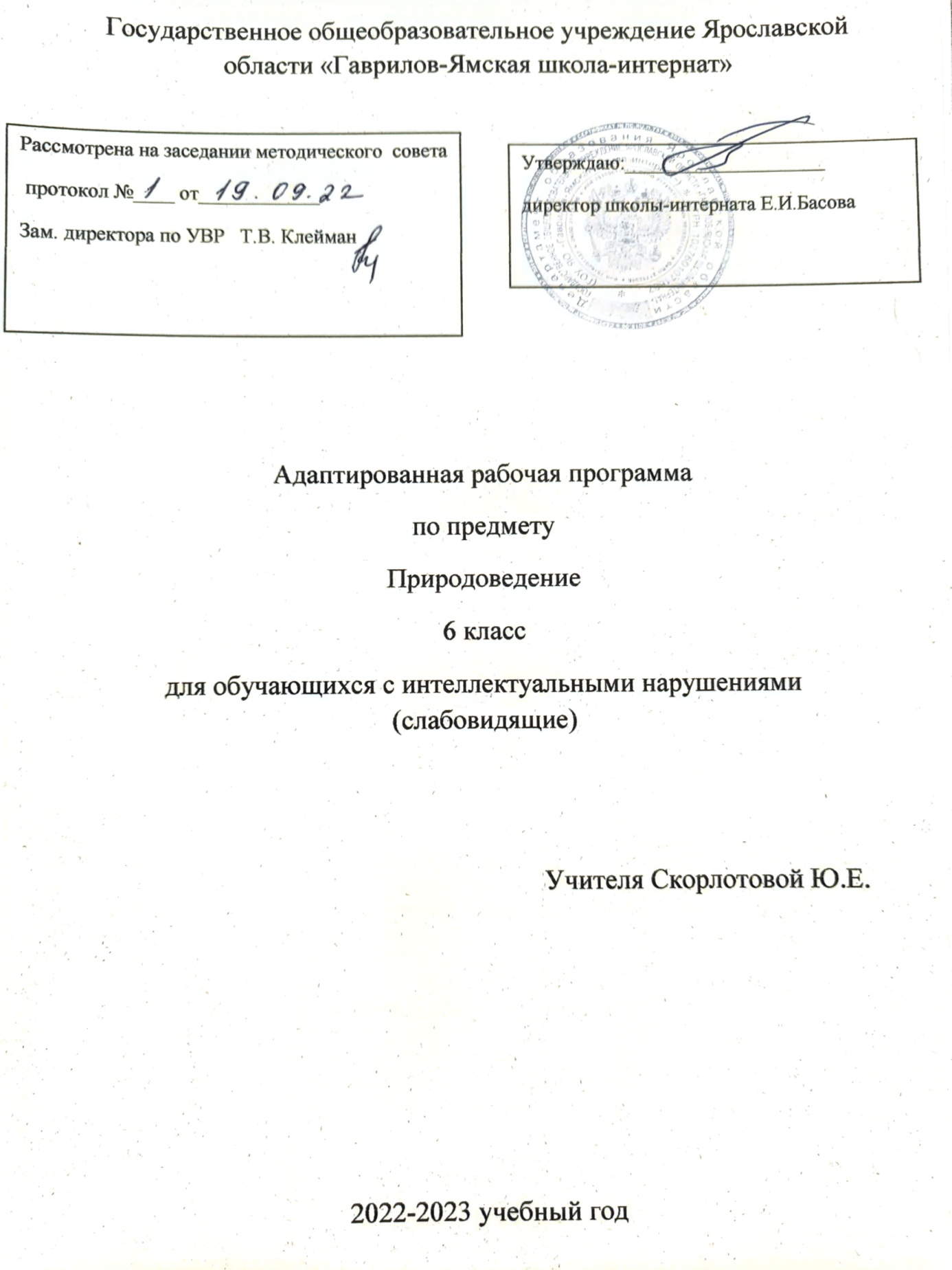 Рабочая программа курса природоведения в 6 классе (с интеллектуальными нарушениями, слабовидящие)Пояснительная запискаРабочая программа составлена на основе следующих нормативных документов:Федеральный государственный образовательный стандарт общего образования.Федеральный закон «Об образовании» от 29 декабря 2012г № 273-ФЗ.Федеральный перечень учебников, рекомендованных (допущенных) к использованию в образовательном процессе.Основные образовательные программы, рекомендованные к использованию Министерством образования и науки Российской Федерации.Требования к оснащению образовательного процесса в соответствии с содержательным наполнением учебных предметов.Устав Государственного общеобразовательного учреждения Ярославской области «Гаврилов- Ямская школа-интернат».         Рабочая программа курса природоведения в 5 классе составлена в соответствии с программой «Биология» для СКОУ VIII вида автора – В.И. Сивоглазова, которая была опубликована в сборнике программа специальной (коррекционной) школы VIII вида, 5-9 классы, часть 1, изданном под редакцией В.В. Воронковой (М., Просвещение, 2000 г.), базисным планом СКОУ VIII вида (I вариант) учебником «Неживая природа»  для 6 класса специальных (коррекционных) общеобразовательных школVIII вида авторов - Н.В. Королевой, Е.В. Макаревич (М., Владос, 20   г.)Программа рассчитана на 68 часов в год, 2 часа – в неделю.Программа 6 класса направлена на формирование у учащихся основных знаний и представлений об окружающем мире, неживой природе. В процессе знакомства с живой  и неживой природой необходимо развивать у обучающихся наблюдательность, речь, мышление, учить устанавливать простейшие причинно–следственные отношения и взаимозависимость живых организмов между собой и с неживой природой, взаимосвязь живой и неживой природы. Большое внимание уделено практической работе: выполнению опытов, лабораторных работ и экскурсиям. При изучении курса важно познакомить учащихся с мероприятиями по охране окружающей среды от загрязнения, продолжить ведение фенологических наблюдений.Основные требования к знаниям и умениям учащихсяУчащиеся должны знать:отличительные признаки твердых тел, жидкостей и газов;отличительные признаки основных полезных ископаемых, типов почв, некоторые свойства твердых и газообразных тел на примере воды, воздуха, металлов.Учащиеся должны уметь:обращаться с простейшим лабораторным оборудованием;проводить несложную обработку почвы на пришкольном участке.Рабочая программа составлена в соответствии с рабочей программой воспитания                                          Модуль «Школьный урок»                  Реализация педагогическими работниками воспитательного потенциала урока предполагает следующее: -  установление доверительных отношений между педагогическим работником 
и его обучающимися, способствующих позитивному восприятию обучающимися требований и просьб педагогического работника, привлечению их внимания 
к обсуждаемой на уроке информации, активизации их познавательной деятельности;побуждение обучающихся соблюдать на уроке общепринятые нормы поведения, правила общения со старшими (педагогическими работниками) 
и сверстниками (обучающимися), принципы учебной дисциплины и самоорганизации; привлечение внимания обучающихся к ценностному аспекту изучаемых 
на уроках явлений, организация их работы с получаемой на уроке социально значимой информацией – инициирование ее обсуждения, высказывания обучающимися своего мнения по ее поводу, выработки своего к ней отношения; использование воспитательных возможностей содержания учебного предмета через демонстрацию обучающимся примеров ответственного, гражданского поведения, проявления человеколюбия и добросердечности, через подбор соответствующих текстов для чтения, задач для решения, проблемных ситуаций для обсуждения в классе;применение на уроке интерактивных форм работы с обучающимися: интеллектуальных игр, стимулирующих познавательную мотивацию обучающихся; дидактического театра, где полученные на уроке знания обыгрываются 
в театральных постановках; дискуссий, которые дают обучающимся возможность приобрести опыт ведения конструктивного диалога; групповой работы или работы 
в парах, которые учат обучающихся командной работе и взаимодействию с другими обучающимися;  включение в урок игровых процедур, которые помогают поддержать мотивацию обучающихся к получению знаний, налаживанию позитивных межличностных отношений в классе, помогают установлению доброжелательной атмосферы во время урока; организация шефства мотивированных и эрудированных обучающихся 
над их неуспевающими одноклассниками, дающего обучающимся социально значимый опыт сотрудничества и взаимной помощи;инициирование и поддержка исследовательской деятельности обучающихся 
в рамках реализации ими индивидуальных и групповых исследовательских проектов, что даст обучающимся возможность приобрести навык самостоятельного решения теоретической проблемы, навык генерирования и оформления собственных идей, навык уважительного отношения к чужим идеям, оформленным в работах других исследователей, навык публичного выступления перед аудиторией, аргументирования и отстаивания своей точки зрения.Тематическое планирование уроков по курсу природоведения («Неживая природа») в 6 классе (68 ч)Интернет-ресурсыhttps://resh.edu.ru -/ Российская электронная школаhttps://www.yaklass.ru/ -  Яклассhttps://interneturok.ru/  - Интернет-урок (образовательный видео портал)Интернет-ресурсы используются в ходе уроков в соответствии с программой специальных (коррекционных) общеобразовательных учреждений VIII видаПоурочное планирование уроков природоведения  («Неживая природа») в 5 классе (68 ч)№№Наименование разделовВсего часовИз нихИз нихэкскурсии№№Наименование разделовВсего часовлабораторных и практическихконтрольно-диагностическихэкскурсии1.Введение12.Природа33.Вода16Практическая работа «Измерение температуры питьевой, холодной, горячей и теплой воды»Тестирование по теме «Вода»4.Воздух145.Полезные ископаемые21Практическая работа «Распознавание черных и цветных металлов по образцам и различным изделиям из этих металлов»Проверка по заданиям рабочей тетрадиЭкскурсия в краеведческий музей6.Почва12Практическая работа «Различие песчаных и глинистых почв».тестирование по таблице «Почва»Экскурсия к почвенным обнажениям реки Волга6.Почва12Практическая работа «Обработка почвы на школьном опытно-учебном участке: вскапывание и боронование лопатой и граблями, вскапывание приствольных кругов деревьев и кустарников, рыхление почвы мотыгами»тестирование по таблице «Почва»Экскурсия к почвенным обнажениям реки Волга7.Повторение1Всего68 ч    4 ч              3  ч2 ч№п/пДатаТема урокаПовторениеСловарьПрактические работы, лабораторные, экскурсииОборудованиеКонтрольно диагностический материалВведение – 1 чНавык работы с учебником.Природа – 3 чПрирода живая и неживаяПризнаки живого организмаорганизмDVD, иллюстрации с изображением живой и неживой природыИндивидуальный опрос.  Определение уровня сформированности  умений сравнивать объекты. Земля – планета, на которой мы живемВ чем основные различия тел живых  от неживых.глобус, полушария.глобус, карта, атласФронтальный опрос. Контроль умений находить объекты на карте, глобусе; уровня сформированности пространственного восприятия.Для чего нужно изучать неживую природуКак происходит смена времен года.иллюстрации, учебникиИндивидуальный опрос. Контроль  навыков составления рассказа по опорной схеме.Вода – 16чВода – 16чВода – 16чВода – 16чВода – 16чВода – 16чВода – 16чВода – 16чВода в природеЧто знают учащиеся о водеВодоемыФизическая карта,иллюстрации водоемовРабота с учебником. Контроль умений выделять основную мысль при чтении текста.Свойства воды: непостоянство формы и текучестьГде встречается вода в природетекучесть, непостоянство формы.рисунки учебника, иллюстрации, папка «Вода».Индивидуальный опрос. Контроль умений строить монологический ответ по заданной тематикеРасширение воды при нагревании, сжатие при охлаждениинепостоянство формы и текучесть водырасширение сжатиерисунки учебника, опытыФронтальный опрос. Контроль умений описания результатов опытаТермометр и измерение температурырасширение и сжатие воды при нагревании и охлаждениишкала, деление  градус, термометрПрактическая работа: «Измерение температуры тела»термометр – уличный,водный, для телаУплотненный опрос. Контроль уровня знаний учащихся по вопросуИзмерение температуры воды теплой, холодной, горячейУстройство термометратермометр, температураПрактическая работа: «Измерение температуры воды»термометрвода разной температурыПрактическая работа. Контроль умений оформлять результаты практической работы.Свойства воды при замерзанииПереход воды в твердое состояние.замерзаниеОпыты со льдом.Иллюстрации с изображением замерзшей водыОпределение уровня знаний в процессе беседы.Превращение воды в пар при нагреванииСвойства воды при замерзаниииспарение, паровой двигательДемонстрация опыта. кипящий чайникбумажная вертушкаОпределение уровня сформированности умений давать оценку ситуации.Свойство воды растворять твердые вещества              Состояние воды при нагреваниивеществоДемонстрация опыта. Растворение соли и сахара в воде.вода, растворимые твердые вещества: соль, сахар. Фильтр.Определение сформированности умений анализировать результаты опытаНерастворимые в воде веществаРастворимые веществафильтр, смесь, осадокДемонстрация опыта..вода, нерастворимые вещества, мел.Определение сформированности умений анализировать результаты опыта. Вода прозрачная и мутная. Очистка мутной воды.Изученные свойства водыотстаивание,минеральная водавзбалтываниеДемонстрация опыта. Очистка мутной водыминеральная вода, мутная водаОпределение сформированности умений описывать последовательность выполнения опытаВодные растворы в природе: минеральная, морская, питьевая водаЗначение растворимости водырастворДемонстрация опыта. Выпаривание солей из питьевой, минеральной и морской воды.морская соль, минеральная вода, питьевая водаОпределение сформированности умений описывать последовательность выполнения опытаИспользование воды в быту и хозяйстве человекаМатериал предыдущих уроковхозяйство, быт, экономия.Иллюстрации с изображением использованием воды для бытовых и хозяйственных нужд человека Самостоятельная работа с учебником.Определение уровня сформированности умений составлять опорную таблицуЦенность воды и необходимость бережного отношения к нейИспользование воды человекомОпреснение, очистные сооруженияПравила пользования водой                               Фронтальный опрос. Контроль умений устанавливать причинно-следственные связиОхрана водыКак можно в школе и дома экономить воду.Видео- и фотодокументыКонтроль уровня сформированности знаний по вопросу в процессе беседыПовторение по теме: «Вода»Материал предыдущих уроковИллюстрации по теме: «Вода»Индивидуальный опрос по карточкам. Определение уровня сформированности знаний и умений по теме.Урок обобщающего повторения по темеТест по теме: «Вода»Воздух – 14 чВоздух – 14 чВоздух – 14 чВоздух – 14 чВоздух – 14 чВоздух – 14 чВоздух – 14 чВоздух – 14 чЧто такое воздух. Воздух вокруг насСведения о воздухегазообразное тело Демонстрация опыта. Обнаружение воздуха  в пористых веществах (сахар, сухарь, уголь, почва).Определение уровня сформированности знаний по вопросуУпругость воздухаЧто такое воздухсжимаемостьДемонстрация опыта. Упругость воздуха.насос, мяч, иллюстрации учебникаОпределение сформированности умений анализировать результаты опытаТеплопроводность воздуха, использование этого свойства в быту.Упругость воздуха, его сжимаемостьтеплопроводностьДемонстрация опыта. Воздух – плохой проводник тепла.иллюстрации учебникаФронтальный опросРасширение воздуха при нагревании, сжатие при охлажденииСвойства воздуха,  и их обнаружениеРасширение, сжатиеДемонстрация опыта. Расширение воздуха при нагревании, сжатие при охлаждениирисунки учебника,изображение опыта в учебникеУплотненный опрос. Контроль уровня сформированности умений устанавливать причинно-следственные связиСвойства теплого и холодного воздуха.Какие свойства воздуха используются в быту.Свеча, спички.Контроль умений выполнять сравнение (сравнить движение воздуха с движением воды).Движение воздухаСвойства воздухаЦиркуляция, ветер, ураган.Демонстрация опыта. Циркуляция воздуха.Иллюстрации, папка «Воздух».Определение сформированности умений анализировать результаты опытаСостав воздухаДвижение воздуха, его значениеАзот, кислород, углекислый газ. Схема состава воздуха, иллюстрации учебникаИндивидуальный опрос. Контроль навыков составления рассказа по опорной схеме.Кислород и его свойства поддерживать горение. Состав воздухабесцветныйпрозрачныйгорючийОпыт. Получение кислородапробирка , марганцовка, спички,спиртовкаОпределение сформированности умений анализировать результаты опытаЗначение кислорода в природе и в жизни человека. Применение в медицине.Свойства кислородажидкийкислород 180Схемы в учебнике: «Значение кислорода и воздуха»Индивидуальный опрос. Контроль уровня сформированности умений составлять связный рассказ по опорной схемеУглекислый газ и его свойства не поддерживать горение.Свойства и значение кислородаупругостьсжимаемость«сухой лед».Опыт. Обнаружение углекислого газаизвестковая вода, пробирка. трубочкаИндивидуальный опрос. Контроль уровня сформированности умений составлять связный рассказ  по плануЧистый и загрязненный воздух. Примеси в воздухе.Применение углекислого газа.Водяной пар, дым, пыль и др.Уплотненный опрос. Контроль формирования умений производить сравнениеЗначение воздуха и борьба за его чистотуСостав и свойства воздухаозеленение иллюстрации в учебникеКонтроль формирования навыка самостоятельной работы с учебной статьей. Повторение по теме «Воздух»Материал предыдущих уроковслова из предыдущих уроков по темеИллюстрации из папки «Воздух»Уплотненный опрос по карточкам.Урок обобщающего повторения по теме «Воздух» с помощью теста.Тест по теме: «Воздух». Контроль уровня сформированности знаний и умений по теме.Полезные ископаемые – 21 чПолезные ископаемые – 21 чПолезные ископаемые – 21 чПолезные ископаемые – 21 чПолезные ископаемые – 21 чПолезные ископаемые – 21 чПолезные ископаемые – 21 чПолезные ископаемые – 21 чРазнообразие полезных ископаемыхЧто знают учащиеся о полезных ископаемыхполезные ископаемыефизическая карта, условные обозначения, коллекции полезных ископаемыхРабота с физической картой. Контроль умений находить объекты на карте, соотносить их с условными обозначениями.Полезные ископаемые. Использование в строительстве.Что такое полезные ископаемыеПесок, глина.коллекции полезных ископаемыхФронтальный опрос. Определение уровня знаний по вопросу.Гранит и мрамор, известнякиИспользование полезных ископаемых в строительствеизвестнякколлекция полезных ископаемыхБеседа по материалам учебника, контроль уровня сформированности умений находить ответы на поставленные вопросы Горючие полезные ископаемыеСтроительные материалы, их применениегорючестьколлекция торфа,условные обозначения полезных ископаемыхКонтроль формирования навыка самостоятельной работы с учебной статьей.ТорфГорючие полезные ископаемыевлагоемкостьДемонстрация опыта. Влагоемкость торфа.коллекция с торфом,стакан с водойИндивидуальный опрос. Определение уровня сформированности умений обосновывать ответ ( доказать, что торф обладает влагоемкостью).Каменный уголь, внешний вид и свойства.Образование и использование торфашахта.антрацитДемонстрация опыта. Хрупкость каменного угля.коллекция с различными видами угляРабота с физической картой. Контроль умений находить объекты на карте, соотносить их с условными обозначениями. Описание объекта.Добыча и использование каменного угля.Свойства каменного угля.Открытый и закрытый способы добычи.Рисунки учебника.Вычерчивание таблицы «Что получают из каменного угля». Контроль умений устанавливать причинно-следственные связи.Нефть, внешний вид и свойства.Виды каменного углянефть – жидкое горючееколлекция с продуктами, получаемыми из нефтиСоставление схемы: « Что получают из нефти?». Контроль формирования навыка самостоятельной работы с учебной статьей.Добыча нефти. Месторождения.Свойства нефти.Нефтяные вышки, бурение, танкер.Иллюстрации из папки «Полезные ископаемые».Индивидуальный опрос. Контроль уровня сформированности умений обосновать ответ. (Почему опасны аварии судов, перевозящих нефть)Природный газЗначение нефти в жизни человекабаллонсжатиеиллюстрации параграфа учебника, коллекция «Нефть».Работа с физической картой, нахождение месторождений. Контроль навыка работы с картой.Обобщающий урок по теме «Строительные и горючие полезные ископаемые».Уплотненный опросПолезные ископаемые, используемые для получения минеральных удобренийкалийная соль,фосфориты,апатиты, рудафизическая картаусловные обозначения, рисунки учебника.Определение уровня знаний по вопросу в процессе беседыКалийная соль удобрение. Добыча, использование.Применение удобрений на полях нашего краяудобрение,химические заводыДемонстрация опыта. Растворимость калийной соли.образцы минеральных удобренийФронтальный опрос. Контроль уровня сформированности знаний.Полезные ископаемые, используемые для получения металловВиды удобренийжелезная руда,медный колчеданбокситыфизическая картаусловные знакиИндивидуальный опрос. Контроль уровня сформированности умений составлять связный рассказ  по плануЧерные металлы. Их свойства и получение.Основное место добычи металловдомна, стальсталеварчугуниллюстрации с изделиями, изготовленными из черных металлов образцыИндивидуальный опрос. Контроль уровня сформированности умений составлять связный рассказ  по опорной схемеЦветные металлы. Их свойства и получениеСвойства черных металловалюминий, медь, бронза, олово,золото,сереброобразцы цветных металловфизическая картаУплотненный опрос.Распознавание черных и цветных металлов по образцамЦветные и черные металлыиз предыдущих уроковПрактическая работа №1. Распознавание черных и цветных металлов по образцам.изделия и различных металловкроссвордКонтроль умений распознавать различные металлы по внешнему виду и описывать их свойства.Урок обобщающего повторения по теме: «Полезные ископаемые».физическая карта, образцы цветных металлов, изделия и различных металловУплотненный устный опрос с целью выяснения уровня знаний. Решение кроссворда.Урок обобщающего повторения по теме: «полезные ископаемые».физическая карта, образцы цветных металлов, изделия и различных металловТест по теме «Полезные ископаемые 20-21Экскурсия в краеведческий музейСоставление отчета по итогам экскурсии. Контроль уровня сформированности связной речи.Почва – 12Почва – 12Почва – 12Почва – 12Почва – 12Почва – 12Почва – 12Почва – 12Почва – верхний плодородный слой землиЧто знают учащиеся о почвеплодородиеобразцы почвВычерчивание схем «Состав почвы», «Образование почвы». Контроль за сформированностью умений определять главную мысльЭкскурсия к почвенным обнажениям ВолгиПочваПДДэкскурсияинструкционные карточкиОтчет об экскурсии. Определение уровня сформированности умений рассказывать о своих действияхПерегной – органическая часть почвы.Что такое почваперегной, плодородиеДемонстрация опыта. Выделение воздуха и воды из почвы. виды почв, спиртовка, пробирка, банка с водой, почва с перегноемОпределение уровня знаний в процессе беседы по вопросу: от чего зависит плодородие почвы.Минеральная часть почвы – глина, песок, минеральные вещества.ОТ чего зависит плодородие почвы.минерал, неорганическая часть почвыДемонстрация опыта. Выпаривание минеральных веществ из водной вытяжки. банка с водой, почваОпределение уровня сформированности умений пересказывать ход опыта по плану, оценивать результаты опыта.Местные типы почв.Составные части почвыДемонстрация опыта. Обнаружение воздуха и воды из почвы.карта почв Ярославского краяРабота с картой, контроль умений давать оценку различным видам почв.Обработка почвыРазличные виды почввспашкаборонование, плуг, борона.Демонстрация опыта. Определение способности песчаных и глинистых почв впитывать воду и пропускать её.иллюстрации с различными видами обработки почв.Уплотненный опрос. Обработка почвы на школьном участкеКак пользоваться  лопатой, граблями, цапкойПравила по ТБинвентарьинструкция по технике безопасности работы, предметы трудаПрактическая работа на участке: вскапывание, боронование, рыхление, определение типа почв. Контроль уровня сформированности практических навыковПесчаные почвы. Сравнение песка и песчаных почв по водным свойствам.Состав различных видов почв.чернозем, суглинокиллюстрации к опыту в учебнике, демонстрация.Результаты опыта «Выращивание растений на различных почвах». Контроль умений описывать результаты опытаЗначение почв для народного хозяйства. Необходимость бережного обращения с нейсвойства разных видов почв по отношению к воде.овраги, суховеи, полезащитные посадкиИллюстрации учебника к параграфуКонтроль формирования навыка самостоятельной работы с учебной статьей.Глинистые почвы. Сравнение глины и глинистых почв по водным свойствам.Водные свойства песка.Демонстрация, иллюстрации, воронка, глина, глинистая почва, химический стакан.Заполнение сравнительной таблицы. Контроль уровня сформированности умений производить сравнениеУрок обобщающего повторения по теме «Почвы»Уплотненный опрос. Тест по теме «Почвы»Практические работы на пришкольном участке. Различение песчаных и глинистых почв. Обработка почвы: вскапывание, боронование лопатой и граблями, вскапывание приствольных кругов деревьев и кустарников, рыхление почвы мотыгами.Правила по ТБПрактическая работа №2.Вскапывание, рыхление, обработка гряд, деревьев, определение видов почв. Контроль сформированности практических навыков Обобщающее повторение:   Подведение итогов «Что мы изучили в 5 классе. Раздел «Неживая природа»»   Обобщающее повторение:   Подведение итогов «Что мы изучили в 5 классе. Раздел «Неживая природа»»   Обобщающее повторение:   Подведение итогов «Что мы изучили в 5 классе. Раздел «Неживая природа»»   Обобщающее повторение:   Подведение итогов «Что мы изучили в 5 классе. Раздел «Неживая природа»»   Обобщающее повторение:   Подведение итогов «Что мы изучили в 5 классе. Раздел «Неживая природа»»   Обобщающее повторение:   Подведение итогов «Что мы изучили в 5 классе. Раздел «Неживая природа»»  